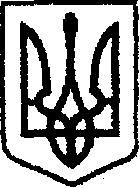 У К Р А Ї Н Ачернігівська обласна державна адміністраціяУПРАВЛІННЯ  КАПІТАЛЬНОГО БУДІВНИЦТВАН А К А З від 15 травня 2020 року              Чернігів		                   № 94Про внесення змін допаспорту бюджетноїпрограми обласногобюджету на 2020 рікВідповідно до пункту 8 статті 20 Бюджетного кодексу України, наказу Міністерства фінансів України від 26.08.2014 № 836 «Про деякі питання запровадження програмно-цільового методу складання та виконання місцевих бюджетів», зареєстрованого в Міністерстві юстиції України 10.09.2014 № 1103/25880 (зі змінами), спільного розпорядження голови обласної державної адміністрації та обласної ради «Про виділення коштів» від 06.05.2020 № 55  наказую:Внести  зміни до паспорту  бюджетної програми обласного бюджету на 2020 рік за КПКВК 1517363 «Виконання інвестиційних проектів в рамках здійснення заходів щодо соціально-економічного розвитку окремих територій», виклавши його в новій редакції, що додається.В.о.начальника                                                                      Наталія  КОВАЛЬЧУК